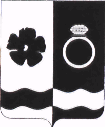 АДМИНИСТРАЦИЯ ПРИВОЛЖСКОГО МУНИЦИПАЛЬНОГО РАЙОНАПОСТАНОВЛЕНИЕот 16.12.2021 № 605-пОб установлении публичного сервитута в отношении земель населенных пунктов кадастровых кварталов 37:13:010604, 37:13:010605 города Приволжска Приволжского муниципального района Ивановской областиВ соответствии со статьями 39.38, 39.43 Земельного кодекса РФ, статьей 3.6 Федерального закона от 25.01.2001 № 137-ФЗ «О введении в действие Земельного кодекса Российской Федерации» и Федеральным законом от 06.10.2003 № 131-ФЗ «Об общих принципах организации местного самоуправления в Российской Федерации», рассмотрев ходатайство АО «Объединённые электрические сети» от 26.10.2021 № 001/669    администрация   Приволжского  муниципального района п о с т а н о в л я е т:1. Установить в интересах Акционерного общества «Объединенные электрические сети» (ИНН 3706016431, ОГРН 1093706000960, юридический адрес: 153006, г. Иваново, ул. Новая, д. 15) публичный сервитут в отношении земель населенных пунктов кадастровых кварталов 37:13:010604, 37:13:010605 города Приволжска Приволжского муниципального района Ивановской области, в целях размещения объектов электросетевого хозяйства – электросетевой комплекс №1, (КВЛ 0,4 кВ ф.14, ф.16 ТП-12 ЭСК №1 (лит.II) по адресу: Ивановская область, Приволжский район, г.Приволжск).2. Установить срок действия публичного сервитута - 49 (сорок девять) лет со дня внесения сведений о нем в Единый государственный реестр недвижимости.	3. Утвердить границы публичного сервитута в соответствии со Схемой расположения границ (сферы действия) публичного сервитута (прилагается).	4. Ограничения в использовании частей земельного участка, в отношении которого установлен публичный сервитут, определяются согласно Постановлению Правительства Российской Федерации от 24.02.2009 № 160 «О порядке установления охранных зон объектов электросетевого хозяйства и особых условий использования земельных участков, расположенных в границах таких зон».5. Плата за публичный сервитут не устанавливается согласно п. 4 ст. 3.6 Федерального закона от 25.10.2001 № 137-ФЗ «О введении в действие Земельного кодекса Российской Федерации».6. Комитету по управлению муниципальным имуществом администрации Приволжского муниципального района в течение пяти рабочих дней со дня принятия настоящего постановления направить его копию:- в Управление Федеральной службы государственной регистрации, кадастра и картографии по Ивановской области;- акционерному обществу «Объединенные электрические сети».7. АО «Объединенные электрические сети» привести земли, указанные в приложении к настоящему постановлению, в состояние, пригодное для его использования в соответствии с разрешенным использованием, в срок не позднее, чем три месяца после завершения эксплуатации, сноса объектов электросетевого хозяйства, для размещения которых был установлен публичный сервитут.8. Настоящее постановление подлежит размещению на официальном сайте Приволжского муниципального района и опубликованию в информационном бюллетене «Вестник Совета и администрации Приволжского муниципального района».9. Контроль исполнения настоящего постановления возложить на председателя комитета по управлению муниципальным имуществом Н.Ф.Мелешенко10. Настоящее постановление вступает в силу со дня подписания.Глава Приволжского муниципального района                                                                  И.В.Мельникова